Google Scholar Citation Report – April 2014(Wyciąg z bazy Google Scholar kwiecień 2014)Citations number = 4897, h-index = 26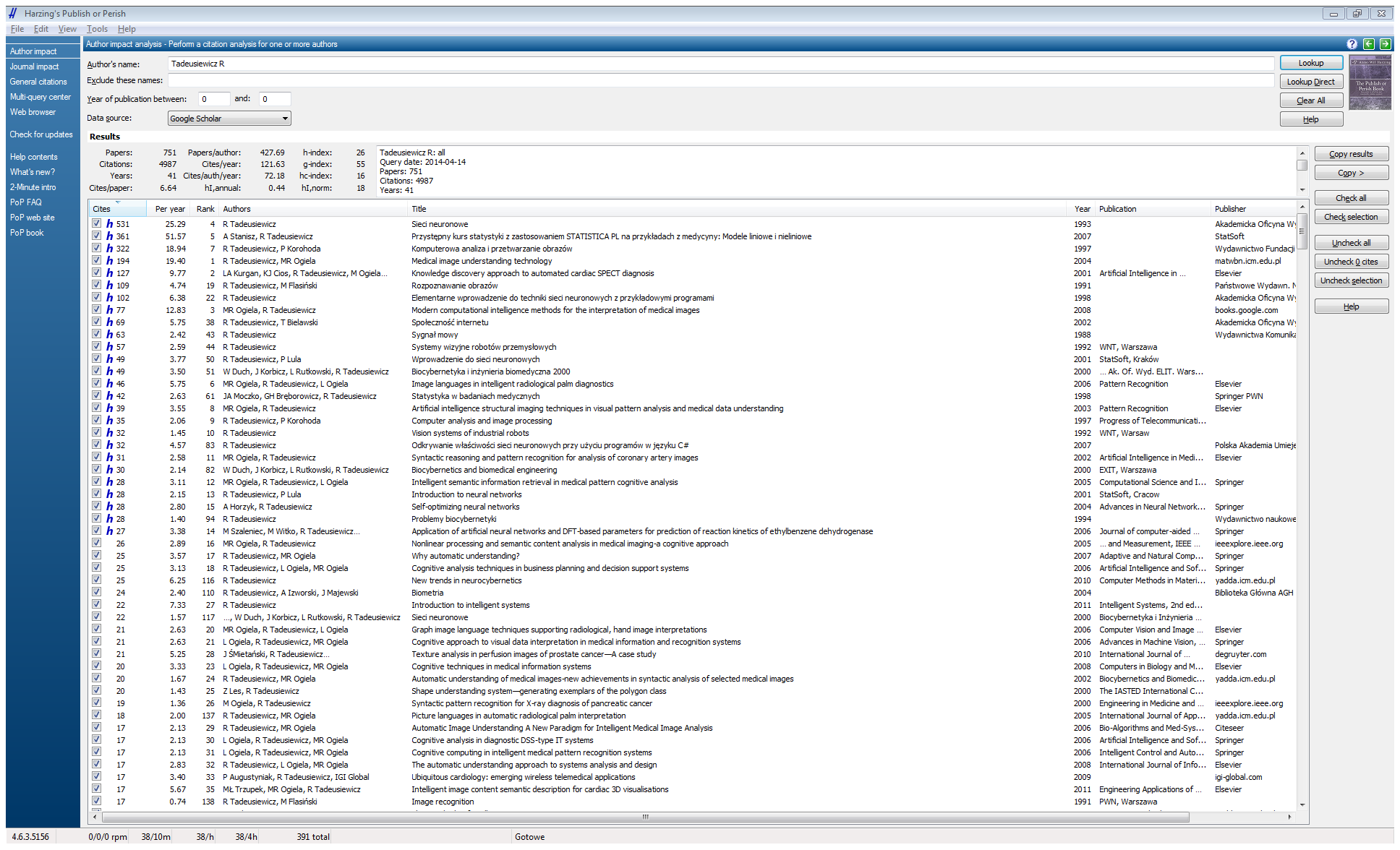 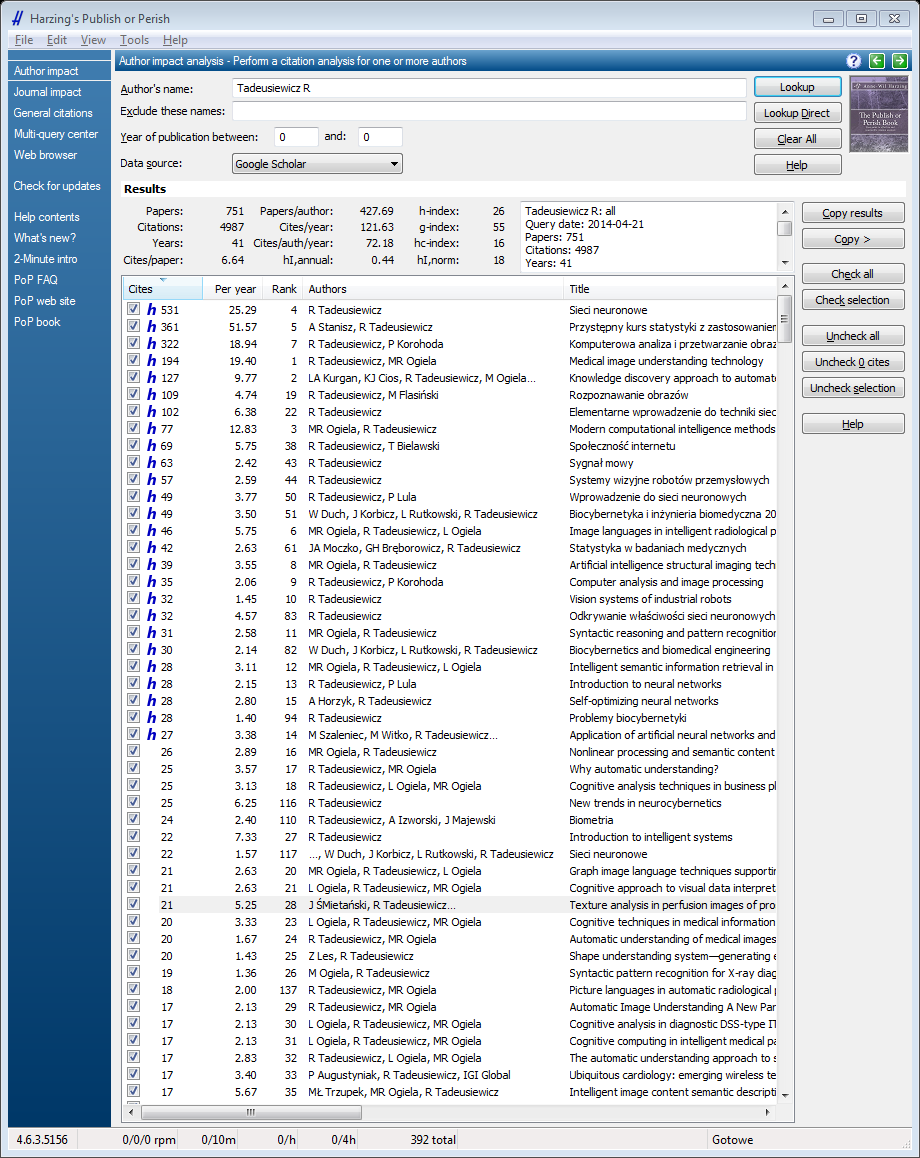 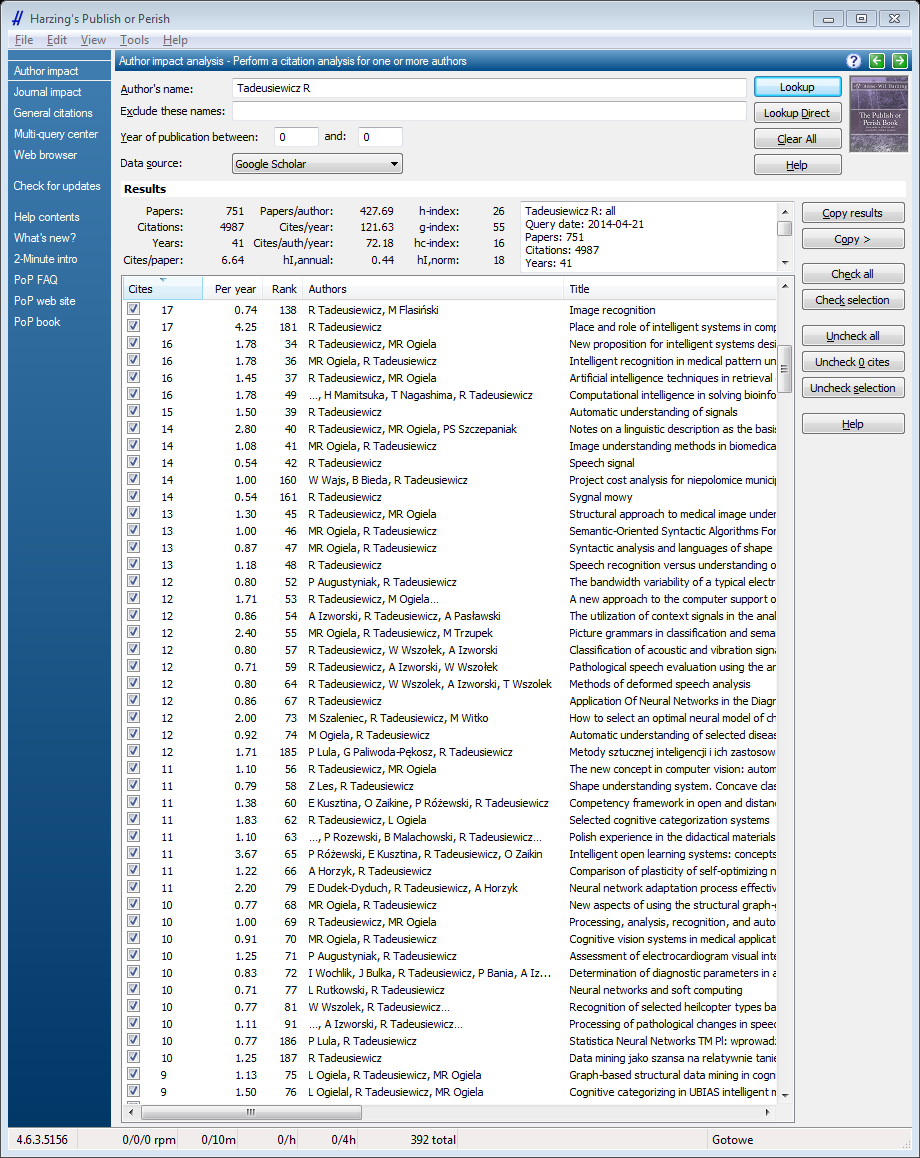 